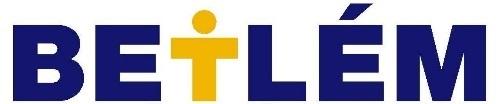 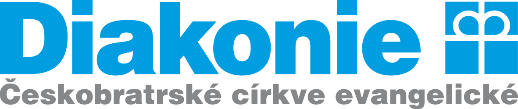 Diakonie ČCE - středisko BETLÉM, Císařova 394/27, 691 72  Klobouky u BrnaSociálně terapeutické centrum Radost, Brumovice č. p. 242, 691 11 BrumoviceSociálně terapeutické centrum Radost, Šafaříkova 1017/40, 693 01 Hustopeče ŽÁDOST O POSKYTNUTÍ AMBULANTNÍ SOCIÁLNÍ SLUŽBYSOCIÁLNĚ TERAPEUTICKÉ DÍLNYv Sociálně terapeutickém centru Radost pro dospělé osoby s mentálním, kombinovaným a jiným postiženímOmezení svéprávnosti (hodící se zakřížkujte): Ano	 Ne 		Z jakého důvodu chcete využívat službu STC? A jak často (kolikrát týdně, v jakém rozsahu – od/do hodin)?Jaká jsou vaše očekávání od naší služby (čeho chcete jejím prostřednictvím dosáhnout)?Kdo Vám v současnosti pomáhá nebo o Vás pečuje?žiju v zařízení sociálních služeb Diakonie ČCE – střediska BETLÉMrodina žiju v jiném zařízení sociálních služebjiné osobyrodina a také docházím do zařízení sociálních služebjiné (asistent, pečovatelská služba…), uveďte jaké     Navštěvoval jste v minulosti školu, aktivizační dílny nebo podobné zařízení? Uveďte, jaké:Jaké máte zdravotní postižení?mentální - pokud můžete, upřesněte stupeň ment. postižení:      kombinované - napište jaké:      porucha autistického spektra     smyslové - napište jaké      duševní nemoc či porucha – napište jaká    epilepsie  Pohybujete se pomocí invalidního vozíku? Ano		 NePřiznaný stupeň závislosti na pomoci jiné fyzické osoby (dle § 8 zákona o soc. službách)  I. (lehká)         II. (středně těžká)            III.  (těžká)         IV.  (úplná)Prohlášení zájemce, resp. opatrovníka nebo zástupce:Prohlašuji, že veškeré údaje v této žádosti jsem uvedl/a pravdivě. Souhlasím s tím, aby poskytovatel zpracovával moje osobní a citlivé údaje obsažené v této žádosti a použil při jednání se zájemcem o poskytnutí sociální služby, a to v souladu s Nařízením Evropského parlamentu a Rady (EU) 2016/679 ze dne 27. dubna 2016 o ochraně fyzických osob v souvislosti se zpracováním osobních údajů a o volném pohybu těchto údajů a o zrušení směrnice 95/46/ES (obecné nařízení o ochraně osobních údajů).Jsem srozuměn/a s tím, že případnou změnu údajů (adresa, telefon) je třeba poskytovateli nahlásit.V případě plné kapacity ☐ žádám / ☐ nežádám o kontaktování v případě, že se uvolní kapacita.Podpis zájemce, příp. opatrovníkaV      dne   	       Pro zařízení v Brumovicích zašlete prosím vyplněnou žádost na adresu:Diakonie ČCE - středisko BETLÉM, Sociálně terapeutické centrum Radost, Brumovice č.p. 242, 691 11  Brumovice na Moravě. e-mail: stc.brumovice@betlem.orgPro zařízení v Hustopečích zašlete prosím vyplněnou žádost na adresu: Diakonie ČCE - středisko BETLÉM, Sociálně terapeutické centrum Radost, Šafaříkova č.p. 1017/40, 693 01  Hustopeče u Brna. E-mail: stc.hustopece@betlem.orgPo obdržení Vaší žádosti Vás budeme kontaktovat, abychom ověřili uvedené informace a zahájili proces jednání se zájemcem.Datum podání žádosti:Osobní údaje
 zájemce o službuJméno a příjmení:Osobní údaje
 zájemce o službuDatum narození:Osobní údaje
 zájemce o službuTrvalé bydliště:Osobní údaje
 zájemce o službuTelefon, e-mail:Kontaktní osobyJméno a příjmení:Kontakt: telefon, e-mail:Kontaktní osobyKontaktní osobyKontaktní osobyKontaktní údaje opatrovníkaJméno a příjmení:     Kontaktní údaje opatrovníkaAdresa: Kontaktní údaje opatrovníkaKontakt: telefon, e-mail: 